SKIEROWANIE DO ZAKŁADU PATOMORFOLOGII KLINICZNEJ UCK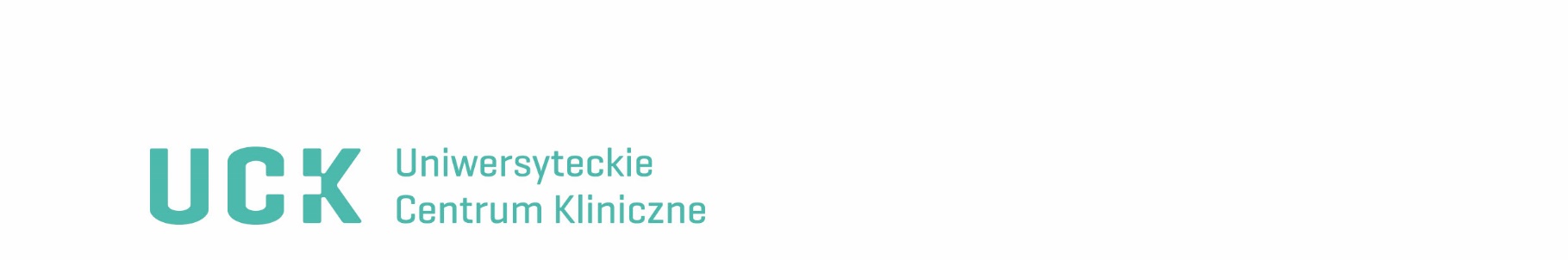 …………………………………………………..…………..….
pieczątka jednostki kierującej  
(REGON, telefon kontaktowy)*- X -  zaznaczyć właściwe		Tryb badania*:               	rutynowy 	            badanie śródoperacyjne    	DILO
* - X -  zaznaczyć właściwe Inne istotne informacje dla badań: ………………………………………………………………………………………………………………………………………………………………………………………………………………………………………Dane kliniczne i rozpoznanie kliniczne:                                   ICD10:…………………………………….……………………………………………………………………………………………………………………………………………………………………………………………………………………………………………………………………………………………………………………………………………………………………………………………………………………………………………………………………………………………………………………………………………………………………………………………………………………………………………………………………………………………………………………………………Rodzaj materiału:………………………………………………………………………………………………………………………………………………………………………………………………………………………………………………………………………………………………………………………………………………………………………………………………………………………………………………………………………………………………………………………………………………………………………………………………………………………………………………………………………………………………………………………Data pobrania materiału………………………………...........Wcześniejsze badania patomorfologiczne:
(w przypadku konsultacji konieczna jest kserokopia wcześniejszych badań)
………………………………………………………………………………………………………………………………………………………………………………………………………………………………………………………………………………………………………………………………………………………………………………………………………………………………………………………………………………………………………………………………………………………………………………………………………………………………………………………………………………………………………………………								…………..………………………………………………….………
							                    pieczęć, podpis lekarza zlecającego (NPWK)Nazwa badania*:histopatologiczne  cytologiczneNazwa badania*:immunohistochemicznekonsultacjaDane pacjenta: 
Dane pacjenta: 
Dane pacjenta: 
Dane pacjenta: 
Dane pacjenta: 
Dane pacjenta: 
Dane pacjenta: 
Dane pacjenta: 
Dane pacjenta: 
Dane pacjenta: 
Dane pacjenta: 
Dane pacjenta: 
Dane pacjenta: 
Dane pacjenta: 
Dane pacjenta: 
Dane pacjenta: 
Dane pacjenta: 
Dane pacjenta: 
Dane pacjenta: 
Dane pacjenta: 
Dane pacjenta: 
Dane pacjenta: 
Dane pacjenta: 
Dane pacjenta: 
Dane pacjenta: 
Dane pacjenta: 
Dane pacjenta: 
Dane pacjenta: 
Dane pacjenta: 
Dane pacjenta: 
Dane pacjenta: 
Nazwisko i imię: …………………………………………………………………………………………………………………………………………………………………………………………..………………………………………………Nazwisko i imię: …………………………………………………………………………………………………………………………………………………………………………………………..………………………………………………Nazwisko i imię: …………………………………………………………………………………………………………………………………………………………………………………………..………………………………………………Nazwisko i imię: …………………………………………………………………………………………………………………………………………………………………………………………..………………………………………………Nazwisko i imię: …………………………………………………………………………………………………………………………………………………………………………………………..………………………………………………Nazwisko i imię: …………………………………………………………………………………………………………………………………………………………………………………………..………………………………………………Nazwisko i imię: …………………………………………………………………………………………………………………………………………………………………………………………..………………………………………………Nazwisko i imię: …………………………………………………………………………………………………………………………………………………………………………………………..………………………………………………Nazwisko i imię: …………………………………………………………………………………………………………………………………………………………………………………………..………………………………………………Nazwisko i imię: …………………………………………………………………………………………………………………………………………………………………………………………..………………………………………………Nazwisko i imię: …………………………………………………………………………………………………………………………………………………………………………………………..………………………………………………Nazwisko i imię: …………………………………………………………………………………………………………………………………………………………………………………………..………………………………………………Nazwisko i imię: …………………………………………………………………………………………………………………………………………………………………………………………..………………………………………………Nazwisko i imię: …………………………………………………………………………………………………………………………………………………………………………………………..………………………………………………Nazwisko i imię: …………………………………………………………………………………………………………………………………………………………………………………………..………………………………………………Nazwisko i imię: …………………………………………………………………………………………………………………………………………………………………………………………..………………………………………………Nazwisko i imię: …………………………………………………………………………………………………………………………………………………………………………………………..………………………………………………Nazwisko i imię: …………………………………………………………………………………………………………………………………………………………………………………………..………………………………………………Nazwisko i imię: …………………………………………………………………………………………………………………………………………………………………………………………..………………………………………………Nazwisko i imię: …………………………………………………………………………………………………………………………………………………………………………………………..………………………………………………Nazwisko i imię: …………………………………………………………………………………………………………………………………………………………………………………………..………………………………………………Nazwisko i imię: …………………………………………………………………………………………………………………………………………………………………………………………..………………………………………………Nazwisko i imię: …………………………………………………………………………………………………………………………………………………………………………………………..………………………………………………Nazwisko i imię: …………………………………………………………………………………………………………………………………………………………………………………………..………………………………………………Nazwisko i imię: …………………………………………………………………………………………………………………………………………………………………………………………..………………………………………………Nazwisko i imię: …………………………………………………………………………………………………………………………………………………………………………………………..………………………………………………Nazwisko i imię: …………………………………………………………………………………………………………………………………………………………………………………………..………………………………………………Nazwisko i imię: …………………………………………………………………………………………………………………………………………………………………………………………..………………………………………………Nazwisko i imię: …………………………………………………………………………………………………………………………………………………………………………………………..………………………………………………Nazwisko i imię: …………………………………………………………………………………………………………………………………………………………………………………………..………………………………………………Nazwisko i imię: …………………………………………………………………………………………………………………………………………………………………………………………..………………………………………………Data urodzenia:Data urodzenia:r.PESELPłeć: M        Kdzieńdzieńmiesiącmiesiącmiesiącmiesiącrok  rok  rok  rok  *jeżeli pacjent nie posiada PESEL – podanie dokumentu tożsamości ………………………………………………………………………………………………….*jeżeli pacjent nie posiada PESEL – podanie dokumentu tożsamości ………………………………………………………………………………………………….*jeżeli pacjent nie posiada PESEL – podanie dokumentu tożsamości ………………………………………………………………………………………………….*jeżeli pacjent nie posiada PESEL – podanie dokumentu tożsamości ………………………………………………………………………………………………….*jeżeli pacjent nie posiada PESEL – podanie dokumentu tożsamości ………………………………………………………………………………………………….*jeżeli pacjent nie posiada PESEL – podanie dokumentu tożsamości ………………………………………………………………………………………………….*jeżeli pacjent nie posiada PESEL – podanie dokumentu tożsamości ………………………………………………………………………………………………….*jeżeli pacjent nie posiada PESEL – podanie dokumentu tożsamości ………………………………………………………………………………………………….*jeżeli pacjent nie posiada PESEL – podanie dokumentu tożsamości ………………………………………………………………………………………………….*jeżeli pacjent nie posiada PESEL – podanie dokumentu tożsamości ………………………………………………………………………………………………….*jeżeli pacjent nie posiada PESEL – podanie dokumentu tożsamości ………………………………………………………………………………………………….*jeżeli pacjent nie posiada PESEL – podanie dokumentu tożsamości ………………………………………………………………………………………………….*jeżeli pacjent nie posiada PESEL – podanie dokumentu tożsamości ………………………………………………………………………………………………….*jeżeli pacjent nie posiada PESEL – podanie dokumentu tożsamości ………………………………………………………………………………………………….*jeżeli pacjent nie posiada PESEL – podanie dokumentu tożsamości ………………………………………………………………………………………………….*jeżeli pacjent nie posiada PESEL – podanie dokumentu tożsamości ………………………………………………………………………………………………….*jeżeli pacjent nie posiada PESEL – podanie dokumentu tożsamości ………………………………………………………………………………………………….*jeżeli pacjent nie posiada PESEL – podanie dokumentu tożsamości ………………………………………………………………………………………………….*jeżeli pacjent nie posiada PESEL – podanie dokumentu tożsamości ………………………………………………………………………………………………….*jeżeli pacjent nie posiada PESEL – podanie dokumentu tożsamości ………………………………………………………………………………………………….*jeżeli pacjent nie posiada PESEL – podanie dokumentu tożsamości ………………………………………………………………………………………………….*jeżeli pacjent nie posiada PESEL – podanie dokumentu tożsamości ………………………………………………………………………………………………….*jeżeli pacjent nie posiada PESEL – podanie dokumentu tożsamości ………………………………………………………………………………………………….*jeżeli pacjent nie posiada PESEL – podanie dokumentu tożsamości ………………………………………………………………………………………………….*jeżeli pacjent nie posiada PESEL – podanie dokumentu tożsamości ………………………………………………………………………………………………….*jeżeli pacjent nie posiada PESEL – podanie dokumentu tożsamości ………………………………………………………………………………………………….*jeżeli pacjent nie posiada PESEL – podanie dokumentu tożsamości ………………………………………………………………………………………………….*jeżeli pacjent nie posiada PESEL – podanie dokumentu tożsamości ………………………………………………………………………………………………….*jeżeli pacjent nie posiada PESEL – podanie dokumentu tożsamości ………………………………………………………………………………………………….*jeżeli pacjent nie posiada PESEL – podanie dokumentu tożsamości ………………………………………………………………………………………………….*jeżeli pacjent nie posiada PESEL – podanie dokumentu tożsamości ………………………………………………………………………………………………….